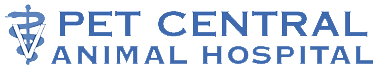 New Client FormToday’s Date: _____________________Owner’s Name: ____________________________________	              Spouse/other:_____________________________Address: _________________________________________     City:___________________    State______   ZIP_____________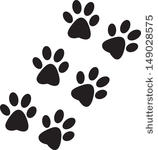 Home #:__________________________      Work#:_________________________      Cell#:______________________________Email Address:____________________________________________________________________________________________Employer name/Address:__________________________________________________________________________________Spouse/Other Phone #: ____________________________________________________________________________________In Case of EMERGENCY, Please call: ________________________________       Phone #: ____________________________Pet #1                                                                                                         		 Pet #2Name: ________________________________                         		 Name: _____________________________Cat :____  Dog: ______  Other: _________                                                 		Cat: _____ Dog: _____ Other: __________Breed: ______________________________                            		 Breed: _____________________________Color: _______________________________                           		 Color: _____________________________Sex:  Male ________       Neutered ______                                               		Sex:   Male: ______        Neutered: ______            Female: _______     Spayed: _______                                                                                 Female: ______      Spayed: ______Birthdate/Age: _________________________                          		Birthdate/Age: _______________________Reason for Visit: ________________________                         		Reason for Visit: ______________________Have your pets been treated for an illness in the last year?           ____ Yes         ____No           If yes,       Please describe: __________________________________________________________________________How Did you hear about us?:  Yellow Pages ____ Drive by: _____ Referral _____ Internet______  Other____                           If Referral, Who?  ________________________________By Signing below, I assume responsibility for all charges accrued for the care of this animal.  I also understand that these charges must be paid at the time of release and that a deposit may be required for surgical treatments or hospitalization.PAYMENT IS DUE UPON DISCHARGE OF ANIMAL FROM HOSPITAL .  PAYMENT MUST BE IN CASH OR CREDIT CARD.  CHECKS WILL NOT BE ACCEPTED.Signature of owner or responsible party: __________________________________________________Staff use only:    in Comp____  W.C. ____  Ref C: ____